FachartikelMechanische Oberflächenbearbeitung – in den Produktionsprozess integriertKreisverkehr für Guss- und Stanzteile
spart Zeit, Platz und GeldNeue Rundvibratoren integrieren sich nahtlos in verkettete ProduktionsabläufeAutor:	Meik Seidler, Verkaufsleiter Gleitschleif- und Strahlanlagen, Walther Trowal GmbH & Co. KG, HaanVorspannBei der Oberflächenbearbeitung von Druckguss- und Stanzteilen vereinen die weiterentwickelten Rundvibratoren der CB-Serie von Walther Trowal die Vorteile der linearen Durchlaufanlagen mit denen der Rundvibratoren. Die Maschinen eignen sich besonders für Werkstücke, für die nur eine leichte Entgratung erforderlich ist – zum Beispiel für Druckgussteile, die einen geringen Flittergrat aufweisen, oder Stanzteile, deren Kanten entgratet werden sollen. Dank der kontinuierlichen Zuführung sind sie prädestiniert, in verkettete Produktionsprozesse integriert zu werden.FließtextDer Trend: kürzere BearbeitungszeitenDie Entwicklung vieler Produktionsprozesse zeigt, dass heute in vielen Fällen deutlich kürzere Bearbeitungszeiten ausreichend sind als noch vor wenigen Jahren: Das gilt zum Beispiel für den Aluminium-, Zink- oder Magnesium-Druckguss. Ebenso weisen heute viele Stanzteile nur noch geringe Grate auf. Auch wenn es nur darum geht, eine Kante zu brechen, genügen heute oft wenige Minuten für das Trowalisieren. In einer Druckgießerei zum Beispiel waren aufgrund der verbesserten Prozesse nur noch Bearbeitungszeiten von lediglich fünf bis sechs Minuten erforderlich. Die im Betrieb vorhandenen, linearen Durchlaufanlagen waren nicht mehr ausgelastet und der Anwender suchte eine günstigere Lösung. Rundvibratoren hätten die Aufgabe erfüllen können, ihr Nachteil war jedoch, dass die Teile chargenweise zugegeben werden mussten und sie deshalb nicht in die verketteten Prozesse einer Druckgießerei eingebunden werden konnten.Deshalb hat Walther Trowal die Rundvibratoren in Zusammenarbeit mit dem Kunden jetzt so modifiziert, dass sie auch für den Durchlaufbetrieb geeignet sind und in den Produktionsprozess integriert werden konnten. Das Ergebnis: Optimal an die Abläufe der Gießerei angepasste Oberflächenbearbeitung, geringer Platzbedarf und minimale Geräuschentwicklung.Von der Linie zum KreisBeim Trowalisieren werden die Werkstücke, deren Oberfläche bearbeitet werden soll, in einen Arbeitsbehälter eingegeben, der Schleifkörper enthält. Durch die oszillierende Bewegung des Behälters entsteht eine Relativbewegung zwischen den Werkstücken und den Schleifkörpern, die einen Materialabtrag bewirkt.Neu ist, dass die Teile nicht chargenweise in den Rundvibrator eingefüllt werden, sondern ihm kontinuierlich so zugeführt werden, wie sie im Takt der Produktion gefertigt werden. Beim Druckgießen bedeutet dies zum Beispiel, dass der Rundvibrator unmittelbar hinter der Gießmaschine angeordnet werden kann und die Teile so bearbeitet werden, wie die Gießmaschine sie ausstößt.Im Gegensatz zu den linearen Durchlaufanlagen verläuft der mit den Schleifkörpern gefüllte Arbeitskanal im Inneren der Maschine spiralförmig und steigt zum Auslauf hin an. Über die Drehzahl der Unwuchtmotoren und den Versatz der Fliehgewichte wird das Umlaufverhalten der Schleifkörper-/Werkstückmasse geregelt. Auf diese Weise können Intensität und Dauer der Bearbeitung gezielt eingestellt werden. Die Masse läuft im schraubenförmigen Gang des Arbeitsbehälters hinauf in die Separierzone. Ein willkommener Nebeneffekt dieser – in der Gleitschleiftechnik einzigartigen Konstruktion – ist, dass die Schleifkörper so zusätzlichen Druck auf die Werkstücke ausüben, was die Intensität der Bearbeitung deutlich verstärkt. Im Auslaufbereich befindet sich eine Siebzone, in der Schleifkörper und Werkstücke voneinander getrennt werden. Die Werkstücke verlassen die Separierzone seitlich, die Schleifköper fallen durch das Sieb in den Arbeitsbehälter zurück. Magnetische Teile können von einem Magnetseparator direkt aus der Schleifkörpermasse entnommen werden.Voll integriertDie Bedienung der Anlage ist denkbar einfach. Sie wird normalerweise zum Beginn einer Schicht eingeschaltet und läuft dann kontinuierlich, ohne dass manuelle Eingriffe notwendig sind. Auf diese Weise vereinfachen und verbessern die CB-Rundvibratoren betriebliche Abläufe, denn die Mitarbeiter in der Produktion können sich auf den eigentlichen Produktionsprozess konzentrieren – die Oberflächenbearbeitung erfordert keinerlei Aufmerksamkeit mehr. Da die Schleifkörper unter dem Siebdeck ihrer Größe nach klassifiziert werden, sind die Bedingungen in der Schleifkörpermasse jederzeit optimal: Wenn einzelne Schleifkörper eine definierte Größe unterschreiten, werden sie automatisch aussortiert. So befinden sich zu jedem Zeitpunkt nur Schleifkörper im Arbeitsbehälter, die die optimale Größe aufweisen. Auch Grate und Schmutzpartikel fallen durch das Sieb: Die Schleifkörpermasse ist immer sauber, der Wartungsaufwand gering.Während des Betriebes wird der Arbeitsbehälter mit einem Schalldämmdeckel geschlossen, die Geräuschemissionen sind so gering, dass keine weiteren Schallschutzmaßnahmen erforderlich sind. Es ist jetzt erstmals möglich, die CB-Rundvibratoren – wie bisher die linearen Durchlaufanlagen – in verkettete Prozesse zu integrieren. Speziell bei einem hohen Automatisierungsgrad der gesamten Produktion trägt der CB Rundvibrator so entscheidend zur hohen Leistungsfähigkeit der gesamten Linie bei. Da die Anforderungen an die Oberflächenqualität sich auch weiterhin erhöhen werden, spielt die Zukunftsfähigkeit des Anlagenparks eine wichtige Rolle. Wenn die Anwender mit Herausforderungen konfrontiert werden, die mit der bestehenden Konfiguration von Anlagen, Schleifkörpern und Behandlungsmitteln (Compounds) nicht erfüllt werden können, nehmen sie Kontakt mit den Experten von Walther Trowal auf. Mit – meist gemeinsam – durchgeführten Versuchen im Technikum in Haan haben sie bisher immer eine praktikable und zugleich wirtschaftliche Lösung gefunden.Erste ErfahrungenMehrere Kunden sind bereits von der AV-Anlage auf die CB-Maschinen umgestiegen. Mit einem Bruchteil der Investitionskosten erreichen sie heute denselben Durchsatz wie große AV-Anlagen … bei gleicher oder gar besserer Qualität der Oberflächen.Erste Erfahrungen aus der betrieblichen Praxis belegen, dass bei der CB 400 eine typische Durchlaufzeit von vier Minuten optimale Ergebnisse ergibt, bei der CB 800 sind es sieben bis acht Minuten.Ein Anwender, der zurzeit sieben Gleitschleifanlagen von Walther Trowal betreibt, bestätigt, dass schon bei einer Durchlaufzeit von fünf bis sechs Minuten alle Flittergrate restlos von seinen Aluminium-Druckgussteile entfernt sind. Er ersetzt zurzeit seine linearen Gleitschleifanlagen sukzessive durch CB-Rundvibratoren von Walther Trowal. So senkt das Unternehmen die Investitions- und Betriebskosten deutlich und spart gleichzeitig Platz in der Gießhalle.Christoph Cruse, Vertriebsdirektor bei Walther Trowal, sieht deutliche Vorteile für seine Kunden: „Nur vier Minuten für das Trowalisieren von Druckgussteilen aus Aluminium? Das wäre vor einigen Jahren noch unmöglich gewesen. Aber unsere Kunden haben ihre Produktionsprozesse so weit verbessert, dass diese kurze Zeit in der Tat ausreicht. Und natürlich haben wir unsere Rundvibratoren an die neuen Bedingungen angepasst. Aber auch die linearen AV-Anlagen entwickeln wir beständig weiter. Sie sind nach wie vor die richtige Lösung, wenn es um längere Bearbeitungsdauern geht.“ Für das Trowalisieren von Guss- und Stanzteilen bietet Walther Trowal den Kunden jetzt zwei Alternativen: Für Werkstücke, die vergleichsweise geringe Grate aufweisen, sind die CB-Rundvibratoren die Anlagen der Wahl. Sie lassen sich einfach in verkette Prozesse integrieren und sind sehr kompakt. Wenn eine hohe Intensität der Bearbeitung und/oder ein hoher Anlagendurchsatz gefordert ist, sind die linearen AV Anlagen nach wie vor die optimale Lösung. Mit ihnen lassen sich nahezu beliebig lange Bearbeitungsdauern realisieren.7.600 Zeichen einschließlich Vorspann und LeerzeichenAbbildungenDownload der hoch aufgelösten Bilddateien: Pressefotos Walther TrowalBildrechte: Werksfotos Walther TrowalÜber Walther TrowalOberflächentechnologie vom Erfinder des TrowalisierensWalther Trowal entwickelt und produziert seit 1931 Verfahrenslösungen für die Bearbeitung von Oberflächen. Ausgehend von der Gleitschleiftechnik – der Begriff „Trowalisieren“ ist abgeleitet von „Trommel Walther“ – hat Walther Trowal das Angebotsspektrum kontinuierlich erweitert.So entstand eine Vielfalt von Anlagen und Maschinen für das Gleitschleifen und Strahlen sowie für das Beschichten von Massenkleinteilen. Mit der Erfindung neuer Verfahren wie zum Beispiel dem Schleppschleifen oder Verfahren für die Bearbeitung additiv gefertigter Teile hat das Unternehmen immer wieder seine hohe Innovationsfähigkeit unter Beweis gestellt.Walther Trowal realisiert vollständige Systemlösungen, die sich nahtlos in verkettete Produktionsabläufe der Kunden integrieren. Das umfasst die gesamte, an die spezifischen Anforderungen der Werkstücke angepasste Verfahrenstechnik, bei der sich Maschinen und Verfahrensmittel perfekt ergänzen. Da jedes Werkstück und jeder Produktionsablauf spezielle Anforderungen an die Prozesstechnik stellen, erarbeiten die erfahrenen Spezialisten der Versuchsabteilung gemeinsam mit den Kunden die jeweils optimale Verfahrenstechnik. Das Ergebnis: Werkstücke mit Oberflächen, die exakt den Vorgaben entsprechen … mit kurzer Bearbeitungszeit und hoher Reproduzierbarkeit.Walther Trowal zählt zu den wenigen Herstellern, die sowohl die Maschinen als auch alle Verfahrensmittel für die Gleitschleiftechnik selber entwickeln und herstellen … zum einen die Schleifkörper aus Kunststoff oder Keramik, zum anderen die Compounds.Das Produktspektrum umfasst auch die Peripherieeinrichtungen für das Handling der Werkstücke wie Hebe- und Kippgeräte, Förderbänder oder Rollengänge, außerdem für die Gleitschleifanlagen Trockner und Anlagen zur Aufbereitung des Prozesswassers.Mit Austauschprogrammen für Verschleißteile, bei denen sich beispielsweise Arbeitsbehälter in einem beständigen Kreislauf bewegen, schont Walther Trowal wertvolle Ressourcen und leistet einen Beitrag zur Nachhaltigkeit in der industriellen Produktion. Der schnelle Support und der weltweite Reparatur- und Wartungsservice sichern die hohe Verfügbarkeit der Anlagen. Walther Trowal beliefert Kunden in unterschiedlichsten Branchen in aller Welt, so beispielsweise in der Automobil- und Flugzeugindustrie, der Medizintechnik und der Windenergieindustrie.Bild 1:	Druckgussteile im SchleifkörperbettDateiname: 
BUVO_genehmigtes_Pressefoto.jpg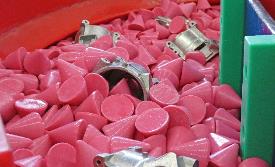 Bild 2:	Der Rundvibrator CB 5Dateiname: 
WT_CB_5.jpg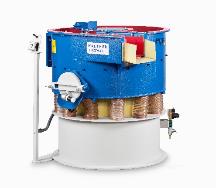 Bild 3a:	Ein CB-Rundvibrator mit einem Magnetseparierer, der magnetische Werkstücke aus dem Schleifkörperbett entnimmt und sie einem Trockner (rechts im Bild) zuführtDateiname: 
WT_18072017_0001.jpg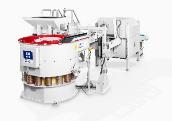 Bild 3b: Ein CB-Rundvibrator mit einem Magnetseparierer, der magnetische Werkstücke aus dem Schleifkörperbett entnimmt und sie einem Trockner (rechts im Bild) zuführt Dateiname: 
WT_18072017_0002.jpg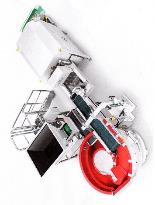 Bild 4: Die Werkstücke werden über ein Förderband von der Seite zugeführt.Dateiname: 
WT_18072017_0007.jpg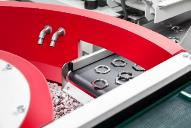 Bild 5: Bei gemeinsam mit den Anwendern durchgeführten Versuchen im Technikum in Haan haben die Experten von Walther Trowal bisher immer eine praktikable und zugleich wirtschaftliche Lösung gefundenDateiname: 
WT1609160014.jpg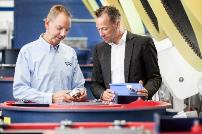 Kontakt:Walther Trowal GmbH & Co. KG

Georg Harnau
Rheinische Str. 35-37
42781 Haan
Tel: +49 2129 571-209
www.walther-trowal.de
g.harnau@walther-trowal.deAnsprechpartner für die Redaktion:VIP Kommunikation
Die Content-Agentur für die komplexen Technik-Themen
Dr.-Ing. Uwe Stein
Dennewartstraße 25-27
52068 Aachen
Tel: +49 241 89468-55
www.vip-kommunikation.de
stein@vip-kommunikation.de